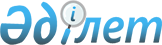 О внесении изменений и дополнения в решение маслихата города Астаны от 12 декабря 2017 года № 221/25-VI "О Правилах оказания социальной помощи, установления размеров и определения перечня отдельных категорий нуждающихся граждан города Нур-Султан"
					
			Утративший силу
			
			
		
					Решение маслихата города Нур-Султана от 25 мая 2022 года № 178/25-VII. Зарегистрировано в Министерстве юстиции Республики Казахстан 1 июня 2022 года № 28313. Утратило силу решением маслихата города Астаны от 3 октября 2023 года № 84/10-VIII.
      Сноска. Утратило силу решением маслихата города Астаны от 03.10.2023 № 84/10-VIII (вводится в действие по истечении десяти календарных дней после дня его первого официального опубликования).
      Маслихат города Нур-Султан РЕШИЛ:
      1. Внести в решение маслихата города Астаны "О Правилах оказания социальной помощи, установления размеров и определения перечня отдельных категорий нуждающихся граждан города Нур-Султан" от 12 декабря 2017 года № 221/25-VI (зарегистрировано в Реестре государственной регистрации нормативных правовых актов за № 1149) следующие изменения и дополнение:
      в Правилах оказания социальной помощи, установления размеров и определения перечня отдельных категорий нуждающихся граждан города Нур-Султан (далее – Правила), утвержденных вышеуказанным решением:
      пункт 16 изложить в новой редакции:
      "16. Социальная помощь к 9 мая (День Победы) предоставляется следующим категориям граждан:
      ветеранам Великой Отечественной войны – по 67 МРП;
      ветеранам, приравненным по льготам к ветеранам Великой Отечественной войны (кроме лиц, указанных в пункте 15 настоящих Правил) – по 35 МРП;
      ветеранам боевых действий на территории других государств (кроме лиц, указанных в пункте 15 настоящих Правил) – по 35 МРП;
      другим лицам, ветеранам труда – по 11 МРП.";
      пункт 39 изложить в новой редакции:
      "39. Социальная помощь гражданам, пострадавшим вследствие стихийного бедствия или пожара, предоставляется в виде денежных выплат в следующих размерах:
      400 МРП на семью – при утрате, порче, нанесении значительного ущерба жилью, являющемуся единственным;
      150 МРП на погибшего – в случае наличия летальных исходов членов семьи.";
      наименование главы 4 раздела 4 изложить в новой редакции:
      "Социальная помощь по основанию наличия социально значимого заболевания и лицам, освободившимся из мест лишения свободы";
      дополнить пунктом 50-2:
      "50-2. Социальная помощь оказывается по заявлению лицам, освободившимся из мест лишения свободы, с представлением справки об освобождении, при обращении не позднее шести месяцев после освобождения, единовременно в размере 15 МРП и повторно не представляется.";
      пункт 51 изложить в новой редакции:
      "51. Сведения о гражданах, страдающих социально значимыми заболеваниями, представляемые согласно пунктам 43, 50, 50-1 настоящих Правил, и лицах, освободившихся из мест лишения свободы, указанных в пункте 50-2, не подлежат разглашению сотрудниками администратора.".
      2. Настоящее решение вводится в действие со дня его первого официального опубликования и распространяется на правоотношения, возникшие с 1 мая 2022 года.
					© 2012. РГП на ПХВ «Институт законодательства и правовой информации Республики Казахстан» Министерства юстиции Республики Казахстан
				
      Секретарь маслихатагорода Нур-Султана 

Е. Каналимов
